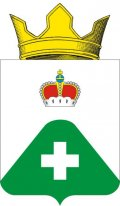 АДМИНИСТРАЦИЯСЕЛЬСКОГО ПОСЕЛЕНИЯ ВЫСОКОВОРАМЕШКОВСКИЙ РАЙОН
ТВЕРСКАЯ ОБЛАСТЬ
ПОСТАНОВЛЕНИЕд. Высоково10.03.2020 								     	     №22			 О   спиле дикорастущих деревьев и кустарников, произрастающих на территории д. Высоково Рамешковского района Тверской области.	        В соответствии с Федеральным законом от 06.10.2006г. № 131-ФЗ «Об общих принципах организации местного самоуправления в Российской Федерации», Уставом муниципального образования сельского поселения Высоково Рамешковского района Тверской области,  решением собрания граждан д. Высоково , в целях благоустройства населенного пункта и создания благоприятных условий для проживания граждан д. Высоково Рамешковского района Тверской области, администрация сельского поселения Высоково ПОСТАНОВЛЯЕТ:1. Провести  спил  дикорастущих деревьев (ольха) и кустарников у информационного досугового центра администрации сельского поселения Высоково между ул.  Центральной и ул. Пролетарской д. Высоково Рамешковского района Тверской области . 2. Главному специалисту  администрации (Кузьмина Л.В.) организовать работу по спилу насаждений и их утилизацию в соответствии с действующим законодательством. 3.Настоящее постановление подлежит официальному обнародованию. 4.Контроль за выполнением данного постановления оставляю за собой. Глава  сельского поселения Высоково                                                            Е.В. Смородов